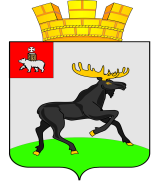 П О С Т А Н О В Л Е Н И Е         АДМИНИСТРАЦИИ       ЧЕРДЫНСКОГО ГОРОДСКОГО ПОСЕЛЕНИЯ          ПЕРМСКОГО КРАЯ	В соответствии с Федеральным законом от 24 июля 1998 г. № 124-ФЗ «Об основных гарантиях прав ребенка в Российской Федерации», Законом Пермского края от 31 октября 2011 г. № 844-ПК «О мерах по предупреждению причинения вреда здоровью детей, их физическому, интеллектуальному, психическому, духовному и нравственному развитию»ПОСТАНОВЛЯЮ:	1. Утвердить прилагаемые:	1.1. Перечень мест на территории Чердынского городского поселения, в которых не допускается нахождение детей, не достигших 18 лет, и нахождение в которых может причинить вред их здоровью, физическому, интеллектуальному, психическому, духовному и нравственному развитию;	1.2. Перечень мест на территории Чердынского городского поселения, в которых не допускается нахождение детей, не достигших возраста 16 лет, в ночное время без сопровождения родителей (иных законных представителей) или лиц, осуществляющих мероприятия с участием детей;	1.3. Порядок, способ размещения и требования к информации о местах, нахождение в которых может причинить детям, не достигшим возраста 18 лет, вред здоровью, физическому, интеллектуальному, психическому, духовному и нравственному развитию, и об общественных местах, в которых не допускается нахождение детей, не достигших возраста 16 лет, в ночное время без сопровождения родителей (иных законных представителей) или лиц, осуществляющих мероприятия с участием детей.	2. Опубликовать настоящее постановление  в информационном бюллетене «Чердынский вестник» и разместить на официальном сайте Чердынского городского поселения в информационно-телекоммуникационной сети «Интернет».3. Контроль исполнения настоящего постановления оставляю за собой.Глава администрации                                                                                    А.Л.Брандт   УТВЕРЖДЕНпостановлением администрации Чердынского городского поселенияот 01.06.2017 № 77    ПЕРЕЧЕНЬ МЕСТ НА ТЕРРИТОРИИ ЧЕРДЫНСКОГО ГОРОДСКОГО ПОСЕЛЕНИЯ, В КОТОРЫХ НЕ ДОПУСКАЕТСЯ НАХОЖДЕНИЕ ДЕТЕЙ, НЕ ДОСТИГШИХ 18 ЛЕТ, И НАХОЖДЕНИЕ В КОТОРЫХ МОЖЕТ ПРИЧИНИТЬ ВРЕД ИХ ЗДОРОВЬЮ, ФИЗИЧЕСКОМУ, ИНТЕЛЛЕКТУАЛЬНОМУ, ПСИХИЧЕСКОМУ, ДУХОВНОМУ И НРАВСТВЕННОМУ РАЗВИТИЮ1. Специализированные магазины и предприятия общественного питания, осуществляющие продажу алкогольной и спиртосодержащей продукции, пива и напитков, изготавливаемых на его основе, табачных изделий.2. Объекты (территории, помещения), предназначенные для организации и проведения в установленном законом порядке азартных игр.3. Объекты (территории, помещения), предназначенные для реализации товаров сексуального характера.4. Строящиеся и законсервированные объекты строительства и прилегающие к ним территории.5. Ветхие, разрушенные здания, сооружения, подлежащие сносу, и прилегающие к ним территории.6. Чердаки, подвалы, технические этажи, крыши жилых и нежилых строений.7. Объекты коммунального хозяйства (тепло-, водо-, газо-, электроснабжения и водоотведения).УТВЕРЖДЕНпостановлением администрации Чердынского городского поселенияот 01.06.2017 № 77    ПЕРЕЧЕНЬ МЕСТ НА ТЕРРИТОРИИ ЧЕРДЫНСКОГО ГОРОДСКОГО ПОСЕЛЕНИЯ, В КОТОРЫХ НЕ ДОПУСКАЕТСЯ НАХОЖДЕНИЕ ДЕТЕЙ, НЕ ДОСТИГШИХ ВОЗРАСТА 16 ЛЕТ, В НОЧНОЕ ВРЕМЯ БЕЗ СОПРОВОЖДЕНИЯ РОДИТЕЛЕЙ (ИНЫХ ЗАКОННЫХ ПРЕДСТАВИТЕЛЕЙ) ИЛИ ЛИЦ, ОСУЩЕСТВЛЯЮЩИХ МЕРОПРИЯТИЯ С УЧАСТИЕМ ДЕТЕЙ1. Улицы, территории микрорайонов, проезды, парки, скверы, площади, детские площадки, спортивные сооружения и стадионы, территории, прилегающие к памятникам и мемориалам, территории естественного ландшафта.	2. Территории, прилегающие к административным зданиям, жилым домам. 3. Места общего пользования в жилых домах (подъезды, лестницы, лестничные площадки, чердаки, подвалы, крыши, коридоры). 	4. Территории производственных предприятий.5. Транспорт общего пользования, такси.6. Остановочные комплексы, остановки общественного транспорта.7. Объекты (территории, помещения) юридических лиц или граждан, осуществляющих предпринимательскую деятельность без образования юридического лица, предназначенные для обеспечения доступа к информационно-телекоммуникационной сети «Интернет».8. Объекты (территории, помещения) юридических лиц или граждан, осуществляющих предпринимательскую деятельность без образования юридического лица в сфере:8.1. развлечений и досуга (развлекательные комплексы, сауны, бани, бильярдные, боулинги, компьютерные и игровые клубы).8.2. торговли и общественного питания (организации или пункты), где в установленном законом порядке предусмотрена розничная продажа алкогольной и спиртосодержащей продукции, пива и напитков, изготавливаемых на его основе, табачных изделий.	9. Водоёмы и их берега, места отдыха на воде.10. Территории гаражей.11. Территории рынков.	12. Места захоронений (или территории кладбищ) и прилегающие к ним территории.13. Автовокзалы и территории, к ним прилегающие.14. Автомобильные дороги (вне транспортного средства).15. Лесные массивы.УТВЕРЖДЕНпостановлением администрации Чердынского городского поселенияот 01.06.2017 № 77    ПОРЯДОК, СПОСОБ РАЗМЕЩЕНИЯ И ТРЕБОВАНИЯ К ИНФОРМАЦИИ О МЕСТАХ, НАХОЖДЕНИЕ В КОТОРЫХ МОЖЕТ ПРИЧИНИТЬ ДЕТЯМ, НЕ ДОСТИГШИМ ВОЗРАСТА 18 ЛЕТ, ВРЕД ЗДОРОВЬЮ, ФИЗИЧЕСКОМУ, ИНТЕЛЛЕКТУАЛЬНОМУ, ПСИХИЧЕСКОМУ, ДУХОВНОМУ И НРАВСТВЕННОМУ РАЗВИТИЮ, И ОБ ОБЩЕСТВЕННЫХ МЕСТАХ, В КОТОРЫХ НЕ ДОПУСКАЕТСЯ НАХОЖДЕНИЕ ДЕТЕЙ, НЕ ДОСТИГШИХ ВОЗРАСТА 16 ЛЕТ, В НОЧНОЕ ВРЕМЯ БЕЗ СОПРОВОЖДЕНИЯ РОДИТЕЛЕЙ(ИНЫХ ЗАКОННЫХ ПРЕДСТАВИТЕЛЕЙ) ИЛИ ЛИЦ, ОСУЩЕСТВЛЯЮЩИХ МЕРОПРИЯТИЯ С УЧАСТИЕМ ДЕТЕЙI. Общие положения1.1. Порядок, способ размещения и требования к информации о местах, нахождение в которых может причинить детям, не достигшим возраста 18 лет, вред здоровью, физическому, интеллектуальному, психическому, духовному и нравственному развитию, и об общественных местах, в которых не допускается нахождение детей, не достигших возраста 16 лет, в ночное время без сопровождения родителей (иных законных представителей) или лиц, осуществляющих мероприятия с участием детей (далее - Порядок), разработаны в соответствии с Законом Пермского края от 31 октября 2011 г. № 844-ПК «О мерах по предупреждению причинения вреда здоровью детей, их физическому, интеллектуальному, психическому, духовному и нравственному развитию», Постановлением Правительства Пермского края от 24 января 2012 г. № 25-п «Об утверждении порядков формирования и деятельности экспертных комиссий органов местного самоуправления муниципальных образований Пермского края для оценки предложений об определении мест, нахождение в которых может причинить вред здоровью детей, их физическому, интеллектуальному, психическому, духовному и нравственному развитию, и общественных мест, в которых в ночное время не допускается нахождение детей без сопровождения родителей (иных законных представителей) или лиц, осуществляющих мероприятия с участием детей», Уставом муниципального образования «Чердынское городское поселение».1.2. Настоящий Порядок определяет способы размещения и требования к информации о местах, нахождение в которых может причинить детям, не достигшим возраста 18 лет, вред здоровью, физическому, интеллектуальному, психическому, духовному и нравственному развитию, и об общественных местах, в которых не допускается нахождение детей, не достигших возраста 16 лет, в ночное время без сопровождения родителей (иных законных представителей) или лиц, осуществляющих мероприятия с участием детей (далее - наглядная информация).1.3. Настоящий Порядок действует на всей территории Чердынского городского поселения и обязателен для исполнения всеми юридическими лицами или гражданами, осуществляющими предпринимательскую деятельность без образования юридического лица, чьи объекты (помещения, территории) включены в перечни мест, нахождение в которых может причинить вред здоровью детей, их физическому, интеллектуальному, психическому, духовному и нравственному развитию, и общественных мест, в которых в ночное время не допускается нахождение детей без сопровождения родителей (иных законных представителей) или лиц, осуществляющих мероприятия с участием детей (далее - Перечни мест).II. Способы размещения и требования к информации о местах,нахождение в которых может причинить вред детям2.1. Юридические лица или граждане, осуществляющие предпринимательскую деятельность без образования юридического лица, на объектах (на территориях, в помещениях), принадлежащих им на праве собственности, хозяйственного ведения или аренды либо закрепленных за ними на праве оперативного управления, включенных в Перечень мест, размещают в доступном для ознакомления месте наглядную информацию о том, что эти объекты (территории, помещения) включены в Перечень мест, нахождение детей в которых не допускается, а также не допускается нахождение детей в ночное время без сопровождения родителей (иных законных представителей) или лиц, осуществляющих мероприятия с участием детей.Юридические лица или граждане, осуществляющие предпринимательскую деятельность без образования юридического лица, на объектах, отнесенных к местам, нахождение в которых не допускается или ограничивается нахождение детей, обязаны принять меры, направленные на информирование посетителей.2.2. Юридические лица или граждане, осуществляющие предпринимательскую деятельность без образования юридического лица, самостоятельно определяют на объектах (на территориях, в помещениях), включенных в Перечни мест, принадлежащих им на праве собственности, хозяйственного ведения или аренды либо закрепленных за ними на праве оперативного управления, доступное для ознакомления место для размещения наглядной информации.2.3. Наглядная информация должна быть выполнена на русском языке в доступной форме в виде:2.3.1. информационных табличек, вывесок, баннеров, плакатов;2.3.2. предупредительных надписей на стендах перед входом на объекты (территории, помещения), принадлежащие им на праве собственности, хозяйственного ведения или аренды либо закрепленные за ними на праве оперативного управления.Юридические лица и граждане, осуществляющие предпринимательскую деятельность без образования юридического лица, вправе в дополнение к вышеуказанным способам доводить информацию об ограничениях иными способами, не запрещенными законодательством, в том числе организовать информирование через средства массовой информации.2.4. Наглядная информация должна содержать указание на запрещение нахождения детей либо на ограничение их доступа на объекты (на территории, в помещения), включенные в Перечни мест.